UNEXPECTED FEATURES OF SELF-DISCHARGE IGNITION IN CROSSED ELECTRIC AND MAGNETIC FIELDS *)Strokin N.A., Rigin A.V.Irkutsk National Research Technical University strokin85@inbox.ru, arseniy.rigin@mail.ruThe understanding that the flow of ions leaving the self-discharge zone in crossed electric and magnetic fields (EB discharge) can be an indicator of the ignition process – the appearance of electrons and plasma in the anode-cathode gap of an thruster with an anode layer (TAL), led to an experiment to measure the ignition voltage Uig (anode-cathode TAL) and the radial component of the magnetic field induction at the TAL cathode BrKig in the moment of the signal appearance on the ion collector. An additional advantage of “ion tracking” was the ability to explicitly show that the self-sustaining discharge does extend to the entire anode-cathode gap, since ions with energies of 50 eV  Wi  eUA come to the ion collector, which was an element of the energy analyzer with a retarding potential (RFA) at the time of ignition (UA is the potential of the anode). As a result, 2 stationary modes of the EB discharge were detected, starting each of them with the ignition moments – a sharp increase in the discharge current from 0 (neutral gas) to I1 (point B in Fig. 1a) and from I1 (stationary mode of abnormal glow discharge) to I2 (point D in Fig. 1a). Two current jumps “in the glow discharge mode” and in the glow discharge mode are the fundamental difference between a EB discharge and a discharge without a magnetic field. You can build the following line of generation of EB discharge: mode I of the anomalous glow discharge – mode II of the anomalous glow discharge – arc discharge.Fig. 1. Ignition curve EB discharge: dURFA/dt = (2 V)/(30 mс); a) neon; gas inlet rate qNe = 80 sccm, Uig = 1150 V, ВrKig.I = 1477 G, ВrKig.II = 2145 G; b) argon, 5 sccm, Uig = 1044 V, ВrKig.I = 1427 G, ВrKig.II = 1625 G.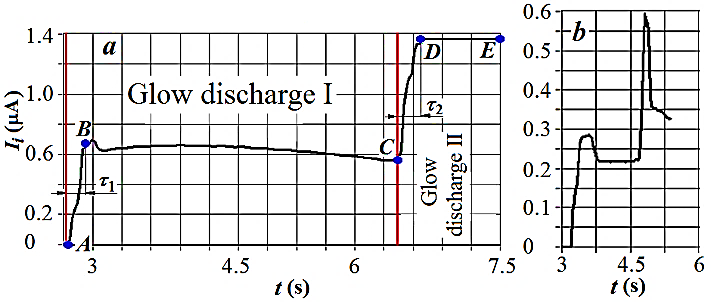 Working on mixtures of inert gases, it was impossible to ignore experiments with “Penning pairs” – in our case, mixtures of neon with argon or krypton, in which the excitation potential of neon into a metastable state is about 16.7 eV, which exceeds the ionization potentials of argon (15.7 eV) and krypton (14 eV). The natural, “according to Penning”, behavior of the ignition curve Big(rK) = f(q) – reduction of the energy input from the electromagnetic field required for the ignition of the discharge – was observed when argon or krypton was added to neon as an impurity. However, if neon was an additive to argon or krypton, the ignition induction increased to qNe  30 sccm and then monotonically decreased, not reaching the starting value at qNe  90 sccm; the Penning effect (explicitly) did not work here. The difference in the behavior of Penning pairs when their role in the pair changes – the main gas or impurity – we explain the varying degree of influence of the discharge on the distribution of potential in the cathode region.